T.CKARTEPE KAYMAKAMLIĞIBALABAN ORTAOKULU-İLKOKULU MÜDÜRLÜĞÜ2019-2023 STRATEJİK PLANI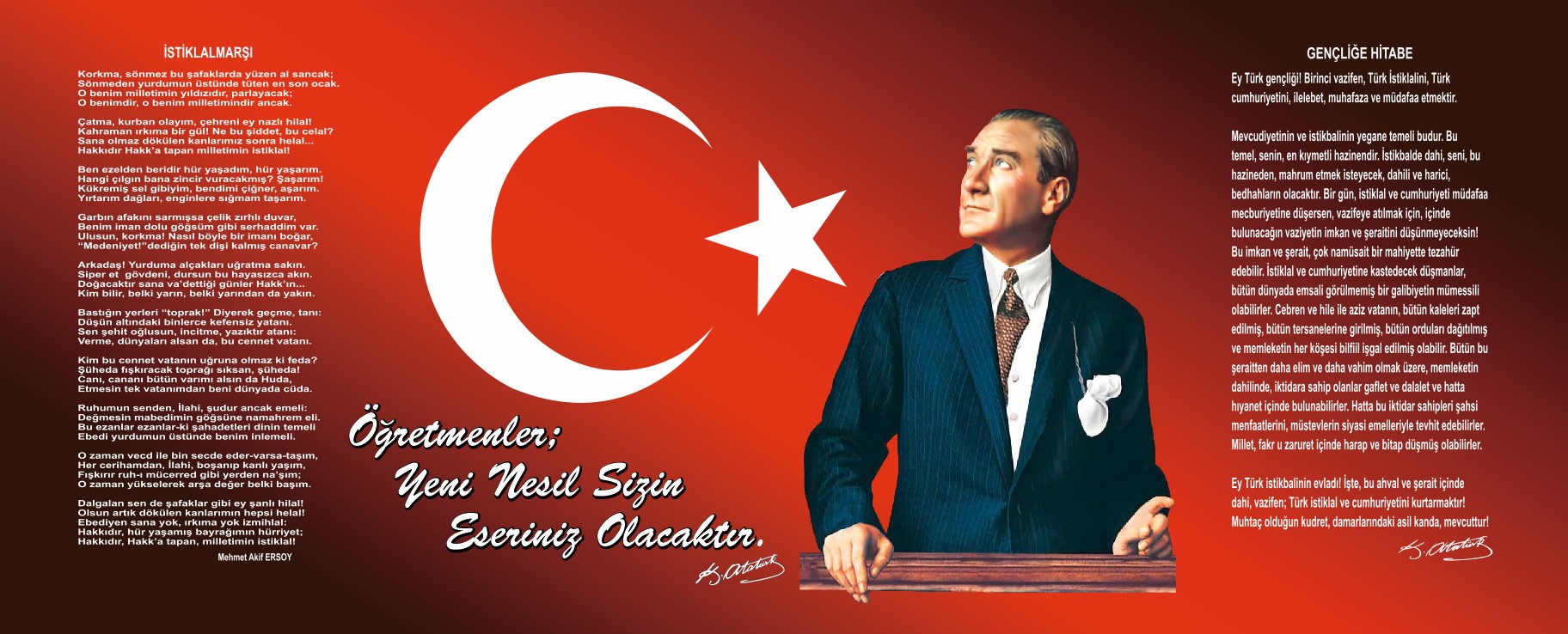 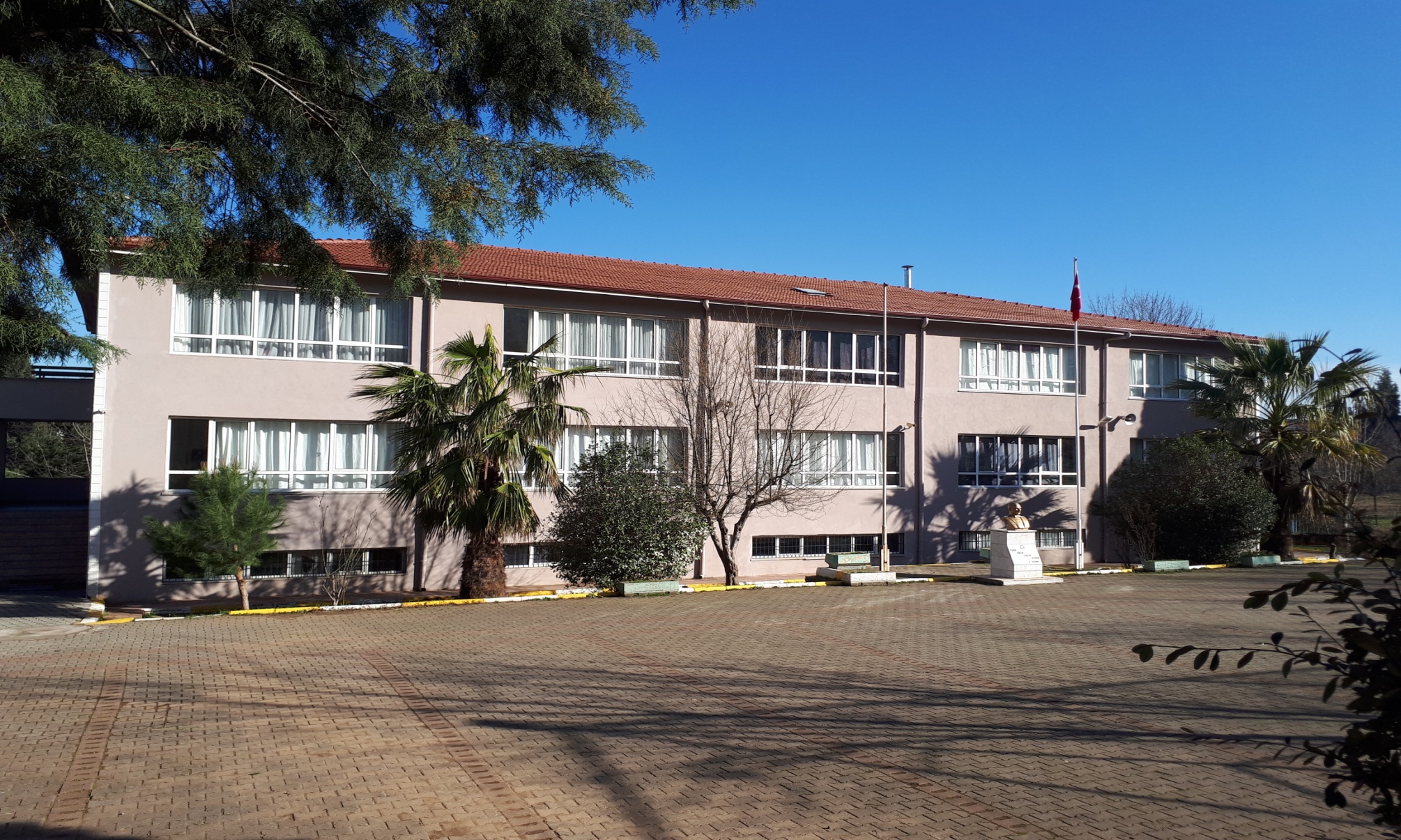 BALABAN ORTAOKULU-BALABAN İLKOKULUSunuşDeğişen dünya koşullarında bilgi toplumunun bireylerini yetiştirmeyi amaç edinen Balaban İlkokulu/Ortaokulu olarak sorumluluğumuzun farkındayız.Bu nedenle eğitim alanındaki yeni yaklaşımları takip ediyor “ Daha iyi bir eğitim iklimini nasıl oluşturabiliriz? ” sorusunu sürekli kendimize soruyoruz.Planlı çalışmanın başarı için elzem olduğu idrakiyle eğitim-öğretimde kalite ve başarıya odaklanmış bir eğitim kurumu olarak 2019-2023 Stratejik Planını hazırlayabildiğimiz için mutluyuz.Kurum olarak planlamış olduğumuz 5 yıllık sürecin sonunda umuyoruz ki hedeflerimize ulaşacağız ve Çağdaş Türkiye yolunda çok daha büyük hedeflere zemin hazırlayacağız.Kurumumuzun 2019-2023 Stratejik Planının hazırlanmasında tüm paydaşların katılımı, bilgilendirme toplantıları ve anketler aracılığı ile sağlanmıştır.Uygulamaya başlayacağımız 2019-2023 Stratejik Planının, okulumuzun kurumsallaşması yolunda belirlediğimiz  ilke ve değerlere bağlı olarak vizyonumuzu gerçekleştirebilmek için misyonumuzdan alacağımız güçle yarınlara katkıda bulunacağına inanıyoruz.Saygılarımla…                                                                                                                                    Bayram KARTAL                                                                                                                                  Okul MüdürüİÇİNDEKİLERSunuş	3İçindekiler	5BÖLÜM I: GİRİŞ ve PLAN HAZIRLIK SÜRECİ	6BÖLÜM II: DURUM ANALİZİ	7Okulun Kısa Tanıtımı 	7Okulun Mevcut Durumu: Temel İstatistikler	8PAYDAŞ ANALİZİ	13GZFT (Güçlü, Zayıf, Fırsat, Tehdit) Analizi	20Gelişim ve Sorun Alanları	24BÖLÜM III: MİSYON, VİZYON VE TEMEL DEĞERLER	29MİSYONUMUZ 	29VİZYONUMUZ 	30TEMEL DEĞERLERİMİZ	31BÖLÜM IV: AMAÇ, HEDEF VE EYLEMLER	32TEMA I: EĞİTİM VE ÖĞRETİME ERİŞİM	32TEMA II: EĞİTİM VE ÖĞRETİMDE KALİTENİN ARTIRILMASI	35TEMA III: KURUMSAL KAPASİTE	40V. BÖLÜM: MALİYETLENDİRME	32EKLER:	44BÖLÜM I: GİRİŞ ve PLAN HAZIRLIK SÜRECİBÖLÜM I: GİRİŞ ve PLAN HAZIRLIK SÜRECİ2019-2023 dönemi stratejik plan hazırlanması süreci Üst Kurul ve Stratejik Plan Ekibinin oluşturulması ile başlamıştır. Ekip tarafından oluşturulan çalışma takvimi kapsamında ilk aşamada durum analizi çalışmaları yapılmış ve durum analizi aşamasında paydaşlarımızın plan sürecine aktif katılımını sağlamak üzere paydaş anketi, toplantı ve görüşmeler yapılmıştır. Durum analizinin ardından geleceğe yönelim bölümüne geçilerek okulumuzun amaç, hedef, gösterge ve eylemleri belirlenmiştir. Çalışmaları yürüten ekip ve kurul bilgileri altta verilmiştir.STRATEJİK PLAN ÜST KURULUBÖLÜM II: DURUM ANALİZİDurum analizi bölümünde okulumuzun mevcut durumu ortaya konularak neredeyiz sorusuna yanıt bulunmaya çalışılmıştır. Bu kapsamda okulumuzun kısa tanıtımı, okul künyesi ve temel istatistikleri, paydaş analizi ve görüşleri ile okulumuzun Güçlü Zayıf Fırsat ve Tehditlerinin (GZFT) ele alındığı analize yer verilmiştir.Okulun Kısa Tanıtımı TARİHSEL GELİŞİMBalaban’ da ilkokul 1935 yılında 1., 2., 3. Sınıflar olmak üzere 3 sınıflı  olarak açılmış daha sonra 1945 yılında 5 sınıflı sisteme geçilmiştir.Mevcut okul binasının inşaatı 1996 yılında başlamış 1998 yılında tamamlanmış ve 1998-1999 Eğitim Öğretim yılından itibaren hizmete açılmıştır.Balaban İlkokulu- Ortaokulu Kartepe’nin kuzey eteğinde Balaban Mahallesi Cumhuriyet Caddesinde 3720 metrekare  arsa içerisinde 600 metrekarelik alana zemin artı 2 kat olarak inşa edilmiştir. Köy tüzel kişiliğine ait olan okul arsasının 3120 metrekarelik kısmı spor alanları, çocuk oyun alanı, tören alanı ve yeşil alan olarak değerlendirilmiştir.Eğitim Öğretime başlanılan ilk yıllarda yaşanan donanım eksikliği zaman içerisinde okul personeli ve okul aile birliğinin gayretli çalışmaları sonucunda giderilmiştir.Okulun Mevcut Durumu: Temel İstatistiklerOkul KünyesiOkulumuzun temel girdilerine ilişkin bilgiler altta yer alan okul künyesine ilişkin tabloda yer almaktadır.Temel Bilgiler Tablosu- Okul Künyesi Çalışan BilgileriOkulumuzun çalışanlarına ilişkin bilgiler altta yer alan tabloda belirtilmiştir.Çalışan Bilgileri TablosuOkulumuz Bina ve Alanları	Okulumuzun binası ile açık ve kapalı alanlarına ilişkin temel bilgiler altta yer almaktadır.Okul Yerleşkesine İlişkin Bilgiler Sınıf ve Öğrenci Bilgileri	Okulumuzda yer alan sınıfların öğrenci sayıları alttaki tabloda verilmiştir.Donanım ve Teknolojik KaynaklarımızTeknolojik kaynaklar başta olmak üzere okulumuzda bulunan çalışır durumdaki donanım malzemesine ilişkin bilgiye alttaki tabloda yer verilmiştir.Teknolojik Kaynaklar TablosuGelir ve Gider BilgisiOkulumuzun genel bütçe ödenekleri, okul aile birliği gelirleri ve diğer katkılarda dâhil olmak üzere gelir ve giderlerine ilişkin son iki yıl gerçekleşme bilgileri alttaki tabloda verilmiştir.PAYDAŞ ANALİZİKurumumuzun temel paydaşları öğrenci, veli ve öğretmen olmakla birlikte eğitimin dışsal etkisi nedeniyle okul çevresinde etkileşim içinde olunan geniş bir paydaş kitlesi bulunmaktadır. Paydaşlarımızın görüşleri anket, toplantı, dilek ve istek kutuları, elektronik ortamda iletilen önerilerde dâhil olmak üzere çeşitli yöntemlerle sürekli olarak alınmaktadır.Paydaş anketlerine ilişkin ortaya çıkan temel sonuçlara altta yer verilmiştir : Öğrenci Anketi Sonuçları:Okulumuz stratejik planlama sürecinde öğrencilere uygulanan, ve geri dönüt aldığımız 10 öğrenci anketi sonuçlarıOlumlu Yönlerimiz:Öğretmenlerimizle ihtiyaç duyduğumuzda rahatlıkla görüşebilmekteyizOkul müdürü ve idarecilerle ihtiyaç duyduğumuzda rahatlıkla görüşebilmekteyizOkulda bizimle ilgili alınan kararlarda görüşlerimiz alınmaktadır.Öğretmenlerimiz yeniliğe açık olarak derslerin işlenişinde çeşitli yöntemler kullanmaktadır.Olumsuz Yönlerimiz:Okulumuzda rehber öğretmen olmamasından dolayı rehberlik hizmetinden yeterince yararlanamıyoruzOkulumuzda yeterli miktarda sanatsal ve kültürel faaliyet düzenlenmemektedir.Öğretmen Anketi Sonuçları:Okulumuz stratejik planlama sürecinde öğrencilere uygulanan ve geri dönüt aldığımız öğretmen anketi sonuçlarıOlumlu Yönlerimiz: Okulumuzda alınan kararlar çalışanların katılımıyla alınırKurumdaki tüm duyurular çalışanlara zamanında iletilir ve her türlü ödüllendirmede adil olma, tarafsızlık ve objektiflik sağlanırKendimi okulun değerli bir üyesi olarak görüyorumÇalıştığım okul bana kendimi geliştirme imkanı tanımaktadırOkul teknik ve araç gereç yönünden yeterli teknik donanıma sahiptir.Okulda çalışanlara yönelik sosyal ve kültürel faaliyetler düzenlenir.Okulda öğretmenler arasında ayrım yapılmamaktadır.Okulumuzda yerelde ve toplum üzerinde olumlu bir etki bırakacak çalışmalar yapılmaktadır.Yöneticilerimiz yaratıcı ve yenilikçi düşüncelerin üretilmesini teşvik etmektedirYöneticiler okul vizyonunu, stratejilerini, iyileştirmeye açık alanlarını çalışanlarıyla paylaşırOlumsuz Yönlerimiz:Okulumuzda sadece öğretmenlerin kullanımına tahsis edilmiş yerler yeterli değildir.Veli Anketi Sonuçları:Okulumuz stratejik planlama sürecinde öğrencilere uygulanan ve geri dönüt aldığımız 20 adet veli anketinin sonuçlarıOlumlu Yönlerimiz:Öğretmenlerin başarılı ve donanımlı olmalarıİdarecilerin isteklere cevap vermeleriOkulda öğrencilerin güvenliğinden emin olmalarıVeli-okul yönetimi ve öğretim süreçleri olarak olumlu iletişim kurulmasıBahçenin temiz ve düzenli oluşuOkulda zeka oyunları-satranç  ve oyun alanlarına yer verilmesiOlumsuz Yönlerimiz:Gezi ve tur gibi sosyal kültürel ve sanatsal  etkinliklere yeterince yer verilmemesiOkul çevresinde başıboş hayvanların olmasıÖğretmenlerin sık yer değiştirmesiEğitim öğretim materyalleri eksikliğiRehberlik hizmetlerinin yetersiz olmasıGZFT (Güçlü, Zayıf, Fırsat, Tehdit) Analizi Okulumuzun temel istatistiklerinde verilen okul künyesi, çalışan bilgileri, bina bilgileri, teknolojik kaynak bilgileri ve gelir gider bilgileri ile paydaş anketleri sonucunda ortaya çıkan sorun ve gelişime açık alanlar iç ve dış faktör olarak değerlendirilerek GZFT tablosunda belirtilmiştir. Dolayısıyla olguyu belirten istatistikler ile algıyı ölçen anketlerden çıkan sonuçlar tek bir analizde birleştirilmiştir.Kurumun güçlü ve zayıf yönleri donanım, malzeme, çalışan, iş yapma becerisi, kurumsal iletişim gibi çok çeşitli alanlarda kendisinden kaynaklı olan güçlülükleri ve zayıflıkları ifade etmektedir ve ayrımda temel olarak okul müdürü/müdürlüğü kapsamından bakılarak iç faktör ve dış faktör ayrımı yapılmıştır. İçsel FaktörlerGüçlü YönlerZayıf YönlerDışsal Faktörler FırsatlarTehditlerGelişim ve Sorun AlanlarıGelişim ve sorun alanları analizi ile GZFT analizi sonucunda ortaya çıkan sonuçların planın geleceğe yönelim bölümü ile ilişkilendirilmesi ve buradan hareketle hedef, gösterge ve eylemlerin belirlenmesi sağlanmaktadır. Gelişim ve sorun alanları ayrımında eğitim ve öğretim faaliyetlerine ilişkin üç temel tema olan Eğitime Erişim, Eğitimde Kalite ve kurumsal Kapasite kullanılmıştır. Eğitime erişim, öğrencinin eğitim faaliyetine erişmesi ve tamamlamasına ilişkin süreçleri; Eğitimde kalite, öğrencinin akademik başarısı, sosyal ve bilişsel gelişimi ve istihdamı da dâhil olmak üzere eğitim ve öğretim sürecinin hayata hazırlama evresini; Kurumsal kapasite ise kurumsal yapı, kurum kültürü, donanım, bina gibi eğitim ve öğretim sürecine destek mahiyetinde olan kapasiteyi belirtmektedir.Gelişim ve sorun alanlarına ilişkin GZFT analizinden yola çıkılarak saptamalar yapılırken yukarıdaki tabloda yer alan ayrımda belirtilen temel sorun alanlarına dikkat edilmesi gerekmektedir.Gelişim ve Sorun AlanlarımızBÖLÜM III: MİSYON, VİZYON VE TEMEL DEĞERLEROkul Müdürlüğümüzün Misyon, vizyon, temel ilke ve değerlerinin oluşturulması kapsamında öğretmenlerimiz, öğrencilerimiz, velilerimiz, çalışanlarımız ve diğer paydaşlarımızdan alınan görüşler, sonucunda stratejik plan hazırlama ekibi tarafından oluşturulan Misyon, Vizyon, Temel Değerler; Okulumuz üst kurulana sunulmuş ve üst kurul tarafından onaylanmıştır.MİSYONUMUZ:………………………………………………VİZYONUMUZTEMEL DEĞERLERİMİZ BÖLÜM IV: AMAÇ, HEDEF VE EYLEMLERTEMA I: EĞİTİM VE ÖĞRETİME ERİŞİMEğitim ve öğretime erişim okullaşma ve okul terki, devam ve devamsızlık, okula uyum ve oryantasyon, özel eğitime ihtiyaç duyan bireylerin eğitime erişimi, yabancı öğrencilerin eğitime erişimi ve hayat boyu öğrenme kapsamında yürütülen faaliyetlerin ele alındığı temadır.Stratejik Amaç 1: Kayıt bölgemizde yer alan çocukların okullaşma oranlarını artıran, öğrencilerin uyum ve devamsızlık sorunlarını gideren etkin bir yönetim yapısı kurulacaktır.  Stratejik Hedef 1.1.  Kayıt bölgemizde yer alan çocukların okullaşma oranları artırılacak ve öğrencilerin uyum ve devamsızlık sorunları da giderilecektir. Hedef .1.1.a Kayıt bölgesindeki öğrencilerin okula kayıt yaptırmaları sağlanacaktırHedef .1.1.b İlkokul birinci sınıf öğrencilerinden en az bir yıl okul öncesi eğitim almış olmaları sağlanacaktırHedef .1.1.c Okula yeni başlayan öğrencilerden oryantasyon eğitimine katılmaları sağlanacaktırHedef .1.1.ç 20 gün ve üzeri devamsızlık yapan öğrencilerin devamsızlık durumları takip edilecektirHedef .1.1.d 20 gün ve üzeri devamsızlık yapan yabancı öğrencilerin devamsızlık durumları takip edilecektirHedef .1.1.e Okul, özel eğitime ihtiyaç duyan bireylerin kullanımına uygun hale getirilecektir.Hedef .1.1.f Özel eğitim ihtiyacı olabilecek bireylere uygun öğrenme ortamları düzenlenecektir.Performans Göstergeleri EylemlerTEMA II: EĞİTİM VE ÖĞRETİMDE KALİTENİN ARTIRILMASIEğitim ve öğretimde kalitenin artırılması başlığı esas olarak eğitim ve öğretim faaliyetinin hayata hazırlama işlevinde yapılacak çalışmaları kapsamaktadır. Bu tema altında akademik başarı, sınav kaygıları, sınıfta kalma, ders başarıları ve kazanımları, disiplin sorunları, öğrencilerin bilimsel, sanatsal, kültürel ve sportif faaliyetleri ile istihdam ve meslek edindirmeye yönelik rehberlik ve diğer mesleki faaliyetler yer almaktadır. Stratejik Amaç 2: Öğrencilerimizin gelişmiş dünyaya uyum sağlayacak şekilde donanımlı bireyler olabilmesi için eğitim ve öğretimde kalite artırılacaktır.Stratejik Hedef 2.1.  Öğrenme kazanımlarını takip eden ve velileri de sürece dâhil eden bir yönetim anlayışı ile öğrencilerimizin akademik başarıları ve sosyal faaliyetlere etkin katılımı artırılacaktır.Hedef 2.1.a Öğrencilerimizin kurum ve kuruluşlar tarafından düzenlenen sanatsal, bilimsel, kültürel ve sportif faaliyetlere katılımları her yıl %40 artırılacakHedef.2.1.b Öğrencilerimizde çevre bilincinin artırılması için çevre etkinlikleri her dönem birer artırımlı olarak etkinlikler düzenlenecekHedef.2.1.c. Çevremizde yer alan sosyal, kültürel ve tarihi yerlere her dönem birer artırımlı olarak geziler yapılacakHedef.2.1.ç Öğrencilerimizin akademik başarılarını yükseltmek amacıyla yasal prosedüre uygun ders dışı egzersiz çalışmaları ve halk eğitim merkeziyle koordineli ders dışı faaliyetlere katılan öğrenci sayısı her yıl %10 artırımlı olarak planlanacak Hedef.2.1.d Öğrencilerimizin akademik başarılarını yükseltmek amacıyla planlamalar yapılarak kitap okumaları teşvik edilecek ve her yıl öğrenci başına okunan kitap sayısı %10 artırılacak Hedef.2.1.e  Öğrencilerimizin akademik başarılarını yükseltmek amacıyla okulumuzda Tasarım ve Beceri Atölyesi kurulacak ve içeriği uygulanacak etkinliklere göre her yıl bir amaç doğrultusunda zenginleştirilecek Hedef.2.1.f Öğretmenlere yönelik düzenlenen hizmet içi eğitimlere katılım her yıl %10 artırılacakHedef.2.1.g Okul personeli ve velilere her yıl birer artırımlı olarak okul sağlığı ve hijyen eğitimleri düzenlenecekHedef.2.1.h Okulda Uygulanan projeler (Uluslararası,ulusal-kurumsal) proje sayısı her yıl birer artırımlı olarak uygulanacakHedef.2.1.j Velilere yönelik, çocuk, aile ve eğitim konusunda hazırlanan eğitici seminer ve toplantılar her yıl birer artırımlı olarak uygulanacakPerformans GöstergeleriEylemlerStratejik Hedef 2.2.  Etkin bir rehberlik anlayışıyla, öğrencilerimizi ilgi ve becerileriyle orantılı bir şekilde üst öğrenime veya istihdama hazır hale getiren daha kaliteli bir kurum yapısına geçilecektir. Hedef 2.2.a Öğrencilerin okul tercihlerini belirlemek amacıyla her yılın ikinci yarıyılı ortasında anketler yapılacakHedef 2.2.b Öğrencilere mesleki rehberlik yapabilmek amacıyla her yıl birer artırımlı olarak üst eğitim kurumlarına mesleki tanıtım gezileri yapılacakHedef 2.2.c Öğrencilere mesleki rehberlik yapabilmek amacıyla her yıl birer artırımlı olarak meslek adamı tanıtımı yapılacakPerformans GöstergeleriEylemlerTEMA III: KURUMSAL KAPASİTEStratejik Amaç 3: Eğitim ve öğretim faaliyetlerinin daha nitelikli olarak verilebilmesi için okulumuzun kurumsal kapasitesi güçlendirilecektir. Stratejik Hedef 3.1.  Etkili ve verimli bir kurumsal yapıyı oluşturmak için; mevcut beşeri, fiziki alt yapı ile yönetim ve organizasyon yapısı iyileştirilecektir.Hedef 3.1.a Okulumuz mobil bilgilendirme sistemi velilerimize ulaşım oranı %100 olacakHedef 3.1.b Okul web sitemizin kullanım sıklığı her ay %3 artırılacakHedef 3.1.c. Başarı belgesi verilen personel sayısı ölçütler dahilinde her yıl performansa göre artırılacakHedef 3.1.ç Okulda iyileştirilmesi yapılan masaüstü bilgisayar sayısı her yıl 2 artırılacakHedef 3.1.d Veli anketlerinde  ‘’Okul her zaman temiz ve bakımlıdır’ diyenlerin oranı her yıl sonunda %5 artırılacakHedef 3.1.e Okul bahçesindeki oyun alanlarının sayısı her yıl birer artırımlı olarak çoğaltılacakHedef 3.1.f Kamera sisteminin yenilenmesi için her yıl kamera sayısı birer tane artırılacakHedef 3.1.g Ücretli öğretmen sayısının toplam öğretmen sayısına oranı her yıl %10’u geçmeyecekPerformans GöstergeleriEylemlerV. BÖLÜM: MALİYETLENDİRME2019-2023 Stratejik Planı Faaliyet/Proje Maliyetlendirme TablosuVI. BÖLÜM: İZLEME VE DEĞERLENDİRMEOkulumuz Stratejik Planı izleme ve değerlendirme çalışmalarında 5 yıllık Stratejik Planın izlenmesi ve 1 yıllık gelişim planın izlenmesi olarak ikili bir ayrıma gidilecektir. Stratejik planın izlenmesinde 6 aylık dönemlerde izleme yapılacak denetim birimleri, il ve ilçe millî eğitim müdürlüğü ve Bakanlık denetim ve kontrollerine hazır halde tutulacaktır.Yıllık planın uygulanmasında yürütme ekipleri ve eylem sorumlularıyla aylık ilerleme toplantıları yapılacaktır. Toplantıda bir önceki ayda yapılanlar ve bir sonraki ayda yapılacaklar görüşülüp karara bağlanacaktır. EKLER: Öğretmen, öğrenci ve veli anket örnekleri klasör ekinde olup okullarınızda uygulanarak sonuçlarından paydaş analizi bölümü ve sorun alanlarının belirlenmesinde yararlanabilirsiniz.Üst Kurul BilgileriÜst Kurul BilgileriEkip BilgileriEkip BilgileriAdı SoyadıUnvanıAdı SoyadıUnvanıBayram KARTALOkul MüdürüYasemin SAVAŞMüdür YardımcısıYasemin SAVAŞMüdür YardımcısıHüseyin AKDOĞANSınıf ÖğretmeniDudu ARDUÇSınıf ÖğretmeniMeryem ERTUĞOkul Aile Birliği Başkanı (O.O.)Meryem ERTUĞOkul Aile Birliği Başkanı (O.O.)Meryem ERTUĞOkul Aile Birliği Başkanı (İ.O.)Meryem ERTUĞOkul Aile Birliği Başkanı (İ.O.)İli: KOCAELİİli: KOCAELİİli: KOCAELİİli: KOCAELİİlçesi: KARTEPEİlçesi: KARTEPEİlçesi: KARTEPEİlçesi: KARTEPEAdres: Balaban Mah. Balaban Cumhuriyet Cad. No:3 Kartepe/KOCAELİBalaban Mah. Balaban Cumhuriyet Cad. No:3 Kartepe/KOCAELİBalaban Mah. Balaban Cumhuriyet Cad. No:3 Kartepe/KOCAELİCoğrafi Konum (link):Coğrafi Konum (link):Balaban Mahallesi, 41250 Kartepe/Kocaeli(40.693049, 30.086768)Balaban Mahallesi, 41250 Kartepe/Kocaeli(40.693049, 30.086768)Telefon Numarası: 0 262 353 22 780 262 353 22 780 262 353 22 78Faks Numarası:Faks Numarası:0 262 353 22 780 262 353 22 78e- Posta Adresi:709603@meb.k12.tr  (Balaban Ortaokulu)707269@meb.k12.tr  (Balaban İlkokulu)709603@meb.k12.tr  (Balaban Ortaokulu)707269@meb.k12.tr  (Balaban İlkokulu)709603@meb.k12.tr  (Balaban Ortaokulu)707269@meb.k12.tr  (Balaban İlkokulu)Web sayfası adresi:Web sayfası adresi:balabanortaokulu41@meb.k12.trbalabanilkokulu41@meb.k12.trbalabanortaokulu41@meb.k12.trbalabanilkokulu41@meb.k12.trKurum Kodu:709603 (Balaban Ortaokulu),   707269 (Balaban İlkokulu)709603 (Balaban Ortaokulu),   707269 (Balaban İlkokulu)709603 (Balaban Ortaokulu),   707269 (Balaban İlkokulu)Öğretim Şekli:Öğretim Şekli:Tam GünTam GünOkulun Hizmete Giriş Tarihi : 1998Okulun Hizmete Giriş Tarihi : 1998Okulun Hizmete Giriş Tarihi : 1998Okulun Hizmete Giriş Tarihi : 1998Toplam Çalışan Sayısı Toplam Çalışan Sayısı 1414Öğrenci Sayısı:Kızİlkokul: 31  --- Ortaokul: 32İlkokul: 31  --- Ortaokul: 32Öğretmen SayısıKadınİlkokul: 4 ----   Ortaokul: 3İlkokul: 4 ----   Ortaokul: 3Öğrenci Sayısı:Erkekİlkokul: 36 --- Ortaokul: 34İlkokul: 36 --- Ortaokul: 34Öğretmen SayısıErkekİlkokul : 0 ----  Ortaokul : 7İlkokul : 0 ----  Ortaokul : 7Öğrenci Sayısı:Toplamİlkokul: 57 ----- Ortaokul: 66İlkokul: 57 ----- Ortaokul: 66Öğretmen SayısıToplamİlkokul : 4 ---- Ortaokul: 10İlkokul : 4 ---- Ortaokul: 10Derslik Başına Düşen Öğrenci SayısıDerslik Başına Düşen Öğrenci SayısıDerslik Başına Düşen Öğrenci Sayısı:16,88Şube Başına Düşen Öğrenci SayısıŞube Başına Düşen Öğrenci SayısıŞube Başına Düşen Öğrenci Sayısı: 19Öğretmen Başına Düşen Öğrenci SayısıÖğretmen Başına Düşen Öğrenci SayısıÖğretmen Başına Düşen Öğrenci Sayısı:10,86Şube Başına 30’dan Fazla Öğrencisi Olan Şube SayısıŞube Başına 30’dan Fazla Öğrencisi Olan Şube SayısıŞube Başına 30’dan Fazla Öğrencisi Olan Şube Sayısı: 0Öğrenci Başına Düşen Toplam Gider MiktarıÖğrenci Başına Düşen Toplam Gider MiktarıÖğrenci Başına Düşen Toplam Gider Miktarı: 35Öğretmenlerin Kurumdaki Ortalama Görev SüresiÖğretmenlerin Kurumdaki Ortalama Görev SüresiÖğretmenlerin Kurumdaki Ortalama Görev Süresi:  2UnvanErkekKadınToplamOkul Müdürü ve Müdür Yardımcısı202Sınıf Öğretmeni033Branş Öğretmeni628Rehber Öğretmen000İdari Personel000Yardımcı Personel112Güvenlik Personeli000Toplam Çalışan Sayıları9615Okul Bölümleri Okul Bölümleri Özel AlanlarVarYokOkul Kat Sayısı3Çok Amaçlı SalonXDerslik Sayısı14Çok Amaçlı SahaXDerslik Alanları (m2)36KütüphaneXKullanılan Derslik Sayısı10Fen LaboratuvarıXŞube Sayısı8Bilgisayar LaboratuvarıXİdari Odaların Alanı (m2)14İş AtölyesiXÖğretmenler Odası (m2)36Beceri AtölyesiXOkul Oturum Alanı (m2)600PansiyonXOkul Bahçesi (Açık Alan)(m2)3120Okul Kapalı Alan (m2)1800Sanatsal, bilimsel ve sportif amaçlı toplam alan (m2)3720Kantin (m2)45Tuvalet Sayısı15Diğer (………….)SINIFIKızErkekToplamSINIFIKızErkekToplamAna Sınıfı611178. Sınıf1916352.  Sınıf5510Sınıf7613Sınıf10818Sınıf4610Sınıf9817Sınıf111122Akıllı Tahta Sayısı16TV Sayısı2Masaüstü Bilgisayar Sayısı11Yazıcı Sayısı3Taşınabilir Bilgisayar Sayısı2Fotokopi Makinası Sayısı2Projeksiyon Sayısı2İnternet Bağlantı Hızı25 Mbs (Fiber)YıllarGelir MiktarıGider Miktarı201660506047,5020177252,507255,42MaddelerKesinlikle KatılıyorumKatılıyorumKararsızımKısmen KatılmıyorumKatılmıyorumÖğretmenlerimle ihtiyaç duyduğumda rahatça görüşebilirim70200100 Okul  müdürüyle ihtiyaç duyduğumda rahatça konuşurum.                                                                      5020101010Okul rehberlik servisinden yeterince yararlanıyorum.00000Okula ilettiğimiz öneri ve isteklerimiz dikkate alınır.5010102010Okulda kendimi güvende hissediyorum.80101000Öğrencilerle ilgili alınan kararlarda bizlerin görüşü alınır.3020301010Öğretmenler yeniliğe açık derslerde  çeşitli yöntemler kullanır601020100Derslerde konuya uygun araç-gereç kullanılmaktadır.602010010Teneffüslerde ihtiyaçlarımı giderebiliyorum.601020010Okulun içi ve dışı temizdir.503010010Okul binası ve diğer fiziki mekanlar yeterlidir.5020101010Okul kantininde satılan malzemeler sağlıklı ve güvenlidir70102000Yeterli miktarda sanatsal ve kültürel faaliyetler düzenlenir.3020201020MaddelerKesinlikle KatılıyorumKatılıyorumKararsızımKısmen KatılmıyorumKatılmıyorumOkulumuzda kararlar çalışanlar tarafından alınır.60300010 Kurumdaki tüm duyurular çalışanlara iletilir.7030000 Her türlü ödüllendirmede adil olma ve objektiflik esastır.6040000 Kendimi okulun değerli üyesi olarak görürüm.7525000 Okulum kendimi geliştirme imkanı tanımaktadır.7525000 Okulum teknik araç ve gereç yönünden yeterli donanımlıdır.70201000 Okulda çalışanlara yönelik sosyal ve kültürel faaliyetler düz.5020101010Öğretmenler arasında ayrım yapılmamaktadır.7525000 Yerelde ve toplumda olumlu etki bırakacak çalışmalar yapılmaktadır.502020100 Yöneticilerimiz yaratıcı ve yenilikçi düşüncelerin üretilmesini destekler.60301000Y öneticilerimiz okulun iyileştirmeye açık alanlarını paylaşır.7525000Sadece öğretmenlerin kullanımına tahsis edilmiş yerler yeterli401030200Alanımdaki yenilim ve gelişmeleri takip eder ve kendimi güncellerim.7525000MaddelerKesinlikle KatılıyorumKatılıyorumKararsızımKısmen KatılmıyorumKatılmıyorumOkul çalışanlarıyla rahatça görüşebiliyorum.502015150 Beni ilgilendiren okul duyurularını zamanında öğreniyorum.60202000 Öğrencimle ilgili konularda rehberlik hizmeti alabiliyorum.00000 İstek ve şikayetlerim dikkate alınıyor.3525201010 Öğretmenler derslerde çeşitli yöntemler kullanmaktadır.303020155  Yabancı kişilere karşı güvenlim önlemleri alınmaktadır.503010100 Bizleri ilgilendiren konularda bizimde görüşlerimiz alınır.3520102510 Eokul,veli bilgilendirme sistemini düzenli takip ediyorum.253020205 Çocuğumun okulu ve öğretmenini sevdiğini düşünüyorum.602010100 Okulum teknik araç ve gereç yönünden yeterlidir.3020202010Okul her zaman temiz ve bakımlıdır.253030105Okulun binası ve diğer fiziki mekanlar yeterlidir.602010100Okulumuzda sanatsal ve kültürel faaliyetler düzenlenir.1520302510ÖğrencilerÖğrenci devamsızlık oranının düşük olmasıÖğretmen başına düşen öğrenci sayısının istenen seviyede olmasıDerslik başına düşen öğrenci sayısının standartlara uygun olmasıKız çocuklarının okullaşma oranının yüksek olmasıÖğrenci öneri ve isteklerinin dikkate alınmasıÖğrencilerin okulda kendilerini güvende hissetmeleriÖğrenci kayıt işlemlerinde adrese dayalı kayıt sisteminin etkin işletilmesiÇalışanlarDemokratik bir eğitimin varlığı Genç ve dinamik bir öğretmen kadromuzun olmasıKurumsal bilincinin yüksek olmasıKadrolarımızın değişime ve gelişime açık olmasıOkulumuzda yönetici ve öğretmen normlarının doluluk oranının yüksek olmasıVelilerOkul çalışanlarıyla rahatça görüşebilmektedir İstek ve şikayetleri dikkate alınmaktadırÖğrenci başarısını elektronik ortamdan takip edebilmekteler‘Geleceğinize Gelin’ projesi kapsamında veli görüşme günlerinin planlanmasıBina ve YerleşkeOkul bina ve bahçemizin yerleşim yerinin uygun yerinde olmasıÇok amaçlı salonun olmasıOkulun fiziki şartlarının eğitim-öğretime uygun olması Sağlık ocağı ve Etüt merkezi’nin yakın olması.Derslik sayısının yeterli olmasıDonanımOkulun ısınma sisteminin kaloriferli olması İnternet bağlantısının bulunması Bilgi Teknolojilerinin yeterli olması BütçeOkulumuz maddi olarak, acil ihtiyaçlarını giderebilecek potansiyele sahiptir.Yönetim SüreçleriOkulun normal eğitim yapması Okul yönetimince öğrencilerin lehine alınan kararların desteklenmesi Öğrencilerin ders dışında yetiştirme kursları, egzersiz çalışmaları vb. etkinliklerle desteklenmesiNitelikli ve özverili bir idari personelinin olmasıEğitime katkı sağlayan (Beslenme Dostu Okul, Beyaz Bayrak, Ailemle Oynuyorum Birlikte Öğreniyorum, Geleceğinize Gelin vb.) Projelerin uygulanıyor olmasıOkulumuzda şiddet olaylarının az olmasıOkul kararları alınırken paydaşların görüş ve önerilerinin dikkate alınmasıEğitim politikalarının belirlenmesinde paydaşların görüş ve önerilerinin dikkate alınmasıEğitim yöneticileri ve öğretmenlerin Yüksek Lisans ve Doktora çalışmalarını desteklemeleriİletişim SüreçleriÖğretmenler arası ilişkilerin üst seviyede olması Sosyal ve kültürel etkinliklere yeterince yer verilmesiTüm personelin sıkı diyaloğu.Okul duyurularının zamanında öğrenilmesiÖğrencilerÖğrencilerin sosyal ve sportif faaliyetlere katılımının az olması Öğrencilerin okuma alışkanlıklarının yetersizliği Etkili bir yabancı dil eğitiminin olmamasıÖğrencilerimizde çevre ve temizlik bilincinin yetersizliğiÖğrencilerimizin çoğunluğunun işçi çocuğu olması sebebiyle ailelerden gereken ilgiyi görememeleriÇalışanlarHizmetli kadrosunda çalışanların gerekli donanıma sahip olmamaları.Okulumuzda Rehber Öğretmen olmamasıHizmet içi eğitimlerin etkinliğinin istenen düzeyde olmamasıKişisel, eğitsel ve mesleki rehberlik hizmetlerinin yetersiz olmasıDers yükü sebebiyle kadrolu branş öğretmen görevlendirilmesi ihtiyacın ücret karşılığı çalışan öğretmenlerle karşılanması ve yıl içerisinde değişimi (İngilizce ile Din Kültürü  ve Ahlak Bilgisi)VelilerVelilerin eğitim profilinin düşük olması.Velilerin eğitime önem vermemeleriVelilerin rehberlik hizmetlerinden yararlanamamalarıVelinin aşırı korumacılık anlayışıBina ve YerleşkeKapalı spor salonunun bulunmamasıOkul bahçesinin ilkokul ve ortaokul tarafından ortak kullanılması.Hizmetli yetersizliğinden okul temizliğinin yeterince yapılamamasıDonanımOkulun teknik araç ve gereç yönünden yetersiz olmasıBütçeYıllık bütçenin yetersiz oluşu.Bütçe dağıtımında objektif kriterlerin yetersizliğiYönetim SüreçleriOkulda rehberlik ve psikolojik danışman öğretmen olmayışıİletişim Süreçleriİşçi olan velilerin veli toplantılarına katılımın az olmasıPolitikBakanlığımızın ücretsiz ders kitabı dağıtımı uygulamasıDünyada ve ülkemizde kurumsal ve bireysel bazda sürekli gelişmeyi hedefleyen bilinç düzeyinin artmasıMevzuatta günün yaklaşım ve ihtiyaçlarına uygun hale getirebilmek amacıyla yapılan birtakım değişikliklerEkonomikİlimizin sanayi şehri olmasıEkonomik durumları iyi olan velilerin bulunmasıSosyolojikToplum nezdinde eğitimin gerekliliğine olan bilincin artmasıYerleşim yeri sakinlerinin benzer sosyo-kültürel yapıya sahip olmaları.TeknolojikOkul-Veli bilişim ağının kurulması (OkulMax)Kitle iletişim araçlarında eğitim teknolojilerin kullanılmasıVelilerde teknolojik ürünlerin kullanım oranının yüksek olmasıBilgiye ulaşımın kolaylaşması Mevzuat-Yasalİnsan hakları konusunda insanlığın her geçen gün olumlu yönde gelişmesiÇocuk haklarına yönelik yasal düzenlemelerin, kuralların geliştirilmesiEğitimde fırsat eşitliğine yönelik alınan tedbirlerin her geçen gün daha artırılması Eğitim çalışanlarının eğitim-donanım yönünden standartlarının artmasıPsikolojik, sosyal ve hatta fiziksel şiddetin eğitim ve disiplin aracı olarak kullanılmasına son verilmesi, şiddet eylem planlarının yapılmasıİnsanlık nezdinde eğitimin gereğine inanç, bilinç ve duyarlılığının artmasıBakanlığımızın 2023 vizyonuEkolojikÇevre hakkında ulusal STK’ların ilçemizdeki çalışmalarıDoğal ortamların eğitim ortamlarını(okul) olumsuz etkilemesine karşı(soğuk-sıcak-yağış-ulaşım vb.) teknoloji ve tedbirlerin gelişmesi‘Sıfır Atık” projesine okulumuzun da tam anlamıyla dahil olmasıOkul çevresinde gürültü kirliliğinin az olmasıPolitikBulunduğumuz bölgenin hızlı göç alıp-vermesiEkonomikVelilerin sosyo-ekonomik düzeylerindeki farklılıklarSosyolojikİnsanların değişen sosyal yapı ile birlikte geleneklerinden uzaklaşması ve  işsizlik gibi sorunların insanlar arasındaki kişisel rekabetin artmasına, sosyal dayanışmanın zarar görmesine yol açmaktadır. İnsanlar arasında güven ilişkileri önemli düzeyde zayıflamıştırHayat boyu öğrenme ve meslek içi eğitim konusunda hizmet üretme ve hizmeti talep etmede yaşanan sorunlar ve isteksiz tutumlarÇocukların gelişen ve büyüyen çevreleri (kent yaşamı, e-ortam vb) dolayısıyla olumsuz ortamlardan korunmalarına yönelik rehberlik ihtiyaçlarının yetersiz olmasıKöyde parçalanmış ailelerin çokluğuYerleşim yeri sakinlerinin,  çocuklarının eğitimine yönelik duyarlılıklarının aynı oranda olmamasıTeknolojikBireylerin gelişen kitle iletişim araçlarının olumlu katkılarının yanında, olumsuz etkilerine de maruz kalmalarıE-ortamın güvenliğinin tam sağlanamaması, yersiz, kötüye kullanımları ve yeni gelişen suçlarMevzuat-YasalGünümüzün ihtiyaçlarına cevap vereceği kabul edilen “Gelişimsel Rehberlik” anlayışına uygun rehberlik hizmetlerinin nicel ve nitel yönden geliştirilememesiEğitim çalışanları ve eğitim paydaşlarında; eğitim- öğretim, disiplin vb. alanlarda evrensel değerlerle yerel değerlerin olumlu yönde ve etkili bir şekilde harmanlanarak ortak asgari müştereklerin zihinlerde hemfikir hale getirilememesiMevzuatın açık, anlaşılır ve ihtiyaca uygun hazırlanmaması nedeniyle güncelleme ihtiyacının sıklıkla ortaya çıkmasıSürekli değişen Eğitim politikaları ve İlköğretim Kurumları yönetmeliğinin öğrenci disiplini ile ilgili maddelerinin yetersizliğiEkolojikBilinçsizce kullanılan ve doğaya bırakılan atıkların öğrencilerin çevre algılarında olumsuz yansımalarıYeni nesillerde çevre bilincine karşı duyarsızlık Okulun bahçesinin yanından dere geçmesiEğitime ErişimEğitimde KaliteKurumsal KapasiteOkullaşma OranıAkademik BaşarıKurumsal İletişimOkula Devam/ DevamsızlıkSosyal, Kültürel ve Fiziksel GelişimKurumsal YönetimOkula Uyum, OryantasyonSınıf TekrarıBina ve YerleşkeÖzel Eğitime İhtiyaç Duyan Bireylerİstihdam Edilebilirlik ve YönlendirmeDonanımHayatboyu ÖğrenmeÖğretim YöntemleriTemizlik, HijyenDers araç gereçleriİş Güvenliği, Okul Güvenliği 1.TEMA: EĞİTİM VE ÖĞRETİME ERİŞİM 1.TEMA: EĞİTİM VE ÖĞRETİME ERİŞİM1Okula uyum sorunları2Devamsızlık problemi yaşayan öğrencilerimizin okula devamını sağlamak2.TEMA: EĞİTİM VE ÖĞRETİMDE KALİTE2.TEMA: EĞİTİM VE ÖĞRETİMDE KALİTE1Sosyal, sportif ve kültürel etkinlikler2Ulusal veya uluslar arası projelere katılım 3Veli toplantıları- okul veli etkileşimi4Ders araç ve gereçleri5Öğretmenlere yönelik hizmetiçi eğitimler6Okuma kültürü3.TEMA: KURUMSAL KAPASİTE3.TEMA: KURUMSAL KAPASİTE1Donanım.2Temizlik,hijyen.3Okul güvenliği4Temizlik ve hijyene yönelik gerekti tedbirlerin alınması5Donatım eksiklerinin giderilmesi  6Okul ve kurumların fiziki kapasitesinin yetersizliği7Okullardaki fiziki durumun özel eğitime gereksinim duyan öğrencilere uygunluğuNoPERFORMANSGÖSTERGESİMevcutMevcutHEDEFHEDEFHEDEFHEDEFHEDEFHEDEFNoPERFORMANSGÖSTERGESİ2018201920192020202120222023PG.1.1.aKayıt bölgesindeki öğrencilerden okula kayıt yaptıranların oranı (%)100100100100100100100PG.1.1.bİlkokul birinci sınıf öğrencilerinden en az bir yıl okul öncesi eğitim almış olanların oranı (%)(ilkokul)809090909090100PG.1.1.c.Okula yeni başlayan öğrencilerden oryantasyon eğitimine katılanların oranı (%)100100100100100100100PG.1.1.ç.Bir eğitim ve öğretim döneminde 20 gün ve üzeri devamsızlık yapan öğrenci oranı (%)0000000PG.1.1.d.Bir eğitim ve öğretim döneminde 20 gün ve üzeri devamsızlık yapan yabancı öğrenci oranı (%)1000000PG.1.1.e.Okulun özel eğitime ihtiyaç duyan bireylerin kullanımına uygunluğu (0-1)0000000PG.1.1.f.Özel eğitim sınıfı sayısı (İhtiyaca göre belirlenecektir)0NoEylem İfadesiEylem SorumlusuEylem TarihiE.1.1.aKayıt bölgesinde yer alan öğrencilerin tespiti çalışması yapılacaktır.Okul Stratejik Plan Ekibi01 Eylül-20 EylülE.1.1.bAlım bölgemizde yer alan ve okul öncesi yaş grubunda bulunan çocuklarımızın okul öncesi eğitim almaları için gerekli çalışmalar yapılacaktır. Okul İdaresi-Okul Aile birliği 01 Eylül-20 Eylül E.1.1.cOkula uyum ve oryantasyon eğitimleri düzenlenecek ve takibi sağlanacak Sınıf Rehber Öğretmeni-Rehberlik Servisi 01 Eylül-30 Eylül E.1.1.çÖğrencilerin devamsızlık yapmasına sebep olan faktörler belirlenerek bunların öğrenciler üzerindeki olumsuz etkisini azaltacak tedbirler alınacaktır Sınıf Rehber Öğretmeni-Rehberlik Servisi- Müdür Yardımcısı Eğitim Öğretim Süresince E.1.1.dYabancı uyruklu öğrencilerin devamsızlık yapmasına sebep olan faktörler belirlenerek bunların öğrenciler üzerindeki olumsuz etkisini azaltacak tedbirler alınacaktır Sınıf Rehber Öğretmeni-Rehberlik Servisi- Müdür Yardımcısı Eğitim Öğretim Süresince E.1.1.e-fOkulumuzun fiziki ortamları özel eğitime ihtiyaç duyan bireylerin gereksinimlerine uygun biçimde düzenlenecek ve destek eğitim odasının etkinliği artırılacaktır. Okul İdaresi-Okul Aile Birliği Eğitim Öğretim Süresince NoPERFORMANSGÖSTERGESİMevcutHEDEFHEDEFHEDEFHEDEFHEDEFNoPERFORMANSGÖSTERGESİ201820192020202120222023PG.2.1.aKurum ve kuruluşlar tarafından düzenlenen sanatsal, bilimsel, kültürel ve sportif faaliyetlere katılan öğrenci oranı(%) 30425878106125PG.2.1.bÇevre bilincinin artırılması çerçevesinde yapılan etkinliklere katılan öğrenci sayısı 100125125125125125PG.2.1.c.Sosyal, kültürel ve tarihi gezi sayısı234567PG.2.1.çDers dışı egzersiz çalışmalarına katılan öğrenci sayısı 202225273035PG.2.1.dÖğrenci başına okunan kitap sayısı 303337404448PG.2.1.eOkulumuzdaki Tasarım ve Beceri Atölyesi (Adet) 011111PG.2.1.fÖğretmenlere yönelik düzenlenen hizmet içi eğitimlere katılım sayısı 345678PG.2.1.gOkul sağlığı ve hijyen eğitimleri düzenlenmesi 123456PG.2.1.hOkulda Uygulanan AB projeleri veya ulusal-kurumsal proje sayısı123345PG.2.1.jVelilere yönelik, çocuk, aile ve eğitim konusunda hazırlanan eğitici seminer ve toplantılar445678NoEylem İfadesiEylem SorumlusuEylem TarihiE.2.1.aOkulumuzda bilimsel, kültürel, sanatsal, sportif ve toplum hizmeti alanlarında etkinliklere katılım oranı artırılacaktır. Tüm Paydaşlar Eğitim Öğretim Süresince E.2.1.bÇevre bilincinin artırılması çerçevesinde yapılan etkinliklere katılan öğrenciler ödüllendirilerek katılım oranımız artırılacaktır Tüm Paydaşlar Eğitim Öğretim Süresince E.2.1.cTarihi, turistlik ve ören yerlerine geziler düzenlenecektir Tüm Paydaşlar Eğitim Öğretim Süresince E.2.1.çOkulumuz da ders dışı egzersiz çalışmalarına önem verilecek ve çalışmalar desteklenecektir. Okul İdaresi -Öğretmenler Eğitim Öğretim Süresince E.2.1.dÇeşitli yarışma, organizasyon ve benzer etkinliklerle okulumuzda kitap okuma hareketliliği sağlanarak öğrencilerin kitap okumaya yönelik ilgisinin artması sağlanacaktır. Okul İdaresi-Okul Aile Birliği-Öğretmenler Eğitim Öğretim Süresince E.2.1.d.1Kitap okuma saati her hafta düzenlenecek ve her ay en çok kitap okuyan öğrenci ödüllendirilecekStratejik planlama ekibiHer ay sonuE.2.1.eOkulumuzda çocukların düşünsel, duygusal ve fiziksel ihtiyaçlarını destekleyen Tasarım-Beceri Atölyeleri kurulacaktır. Okul İdaresi-Okul Aile Birliği 2019-2020 E.2.1.e.1Öğrencilerin yetenekleri doğrultusunda ürün vermelerinde özendirici çalışmalar yapılması,Okul idaresi, Öğretmenler01/01/201931/12/2023E.2.1.fÖğretmenlerin hizmet içi eğitimlere katılımı hususunda teşvikOkul İdaresiEğitim Öğretim Süresince E.2.1.gOkul sağlığı ve hijyen konularında öğrencilerin, ailelerin ve çalışanlara eğitim verilmesi sağlanacak. Tüm Paydaşlar Eğitim Öğretim Süresince E.2.1.h2023 Eğitim vizyonu çerçevesinde AB ve ulusal projelere öğretmen ve öğrencilerimizin aktif katkı ve katılımları sağlanarak hareketlilik düzeyi artırılacaktır. Tüm Paydaşlar Eğitim Öğretim Süresince E.2.1.jVelilere yönelik, çocuk, aile ve eğitim konusunda hazırlanan eğitici seminer uygulanacakTüm Paydaşlar Eğitim Öğretim SüresinceNoPERFORMANSGÖSTERGESİMevcutMevcutHEDEFHEDEFHEDEFHEDEFHEDEFHEDEFNoPERFORMANSGÖSTERGESİ2018201920192020202120222023PG.2.2.aHangi okullara gideceklerine dair yapılan anket çalışmaları 1111111PG.2.2.bÜst eğitim kurumlarına yapılan mesleki tanıtım gezi  sayısı1223456PG.2.2.cMeslek adamı tanıtımı1112345NoEylem İfadesiEylem SorumlusuEylem TarihiE.2.2.aHangi okullara gideceklerine dair anket çalışmaları yapılmasıOkul idaresi, ÖğretmenlerHer yıl nisan ayı ikinci haftasıE.2.2.bFarklı okul türlerini gezmek, bilgi almak, seminer çalışmaları yapmakStratejik planlama ekibiHer yıl mart ayı birinci haftasıE.2.2.cMeslek adamlarını okula davet etmek ve tanıtım yapmakStratejik planlama ekibiHer yıl mart ayı üçüncü haftasıNoPERFORMANSGÖSTERGESİMevcutMevcutHEDEFHEDEFHEDEFHEDEFHEDEFHEDEFNoPERFORMANSGÖSTERGESİ2018201920192020202120222023PG.3.1.aOkulumuz mobil bilgilendirme sistemi ile ulaşılan veli oranı (%) 0125125125125125125PG.3.2.bOkul web sitemizin kullanım sıklığı(%) 100103103106109112115PG.3.3.c.Başarı belgesi verilen personel sayısı 1112222PG.3.3.çOkulda iyileştirilmesi yapılan masaüstü bilgisayar sayısı244681012PG.3.3.dVelilerimizden ‘Okulumuz kesinlikle temiz ve bakımlıdır’ diyenlerin oranı.(%)61666671768186PG.3.3.eOkul bahçesindeki oyun alanlarının sayısı89910111213PG.3.3.fKamera sisteminin yenilenmesi artırılan  kamera sayısı 2334567PG.3.3.gÜcretli öğretmen sayısının toplam öğretmen sayısına oranı (%)0221100NoEylem İfadesiEylem SorumlusuEylem TarihiE.3.1.aOkul mobil bilgilendirme sistemi kurulacak ve işlevsel hale getirilecek.Okul idaresiYıl boyuncaE.3.2.bOkul web sitesinin tanıtımı yapılacak ve sık sık güncellenecek.Okul idaresi, Öğretmenler01/02/201931/12/2023E.3.3.c.Başarılı yönetici ve öğretmenlerin ödüllendirilmesi sağlanacaktır.Okul İdaresiDönem SonundaE.3.3.çMasaüstü bilgisayarlarının iyileştirilmesi.Okul idaresi01/02/201931/12/2023E.3.3.dOkuldan beklentileri tespit etmek, sorunları ve çözümlerini bulmak adına öğretmenlerle ve veliler ile toplantılar düzenlemek.Tüm öğretmenlerYıl boyuncaE.3.3.d.1Okul temizliği ve bakımı konusunda temizlik görevlilerine hijyen eğitimleri verilecekOkul idaresiYıl boyuncaE.3.3.eÖğrencilerin oyun alanlarından yararlanamamalarını teşvik edici çalışmalar yapılacakOkul idaresi, Öğretmenler01/02/201931/12/2023E.3.3.fOkul bahçesinde yer alan oyun alanları sayısı artırılacak .Okul idaresi01/01/2019E.3.3.gKamera ve Kayıt cihazının yenilenmesi.Okul idaresi01/01/2019E.3.3.hOkulda ücretli öğretmen yerine kadrolu öğretmen görevlendirilmesi sağlanacak.Okul idaresiHer sene başındaKaynak Tablosu20192020202120222023ToplamKaynak Tablosu20192020202120222023ToplamGenel Bütçe------Valilikler ve Belediyelerin Katkısı------Diğer (Okul Aile Birlikleri)3000325035003750400017.500TOPLAM3000325035003750400017.500